IEEE P802.11
Wireless LANs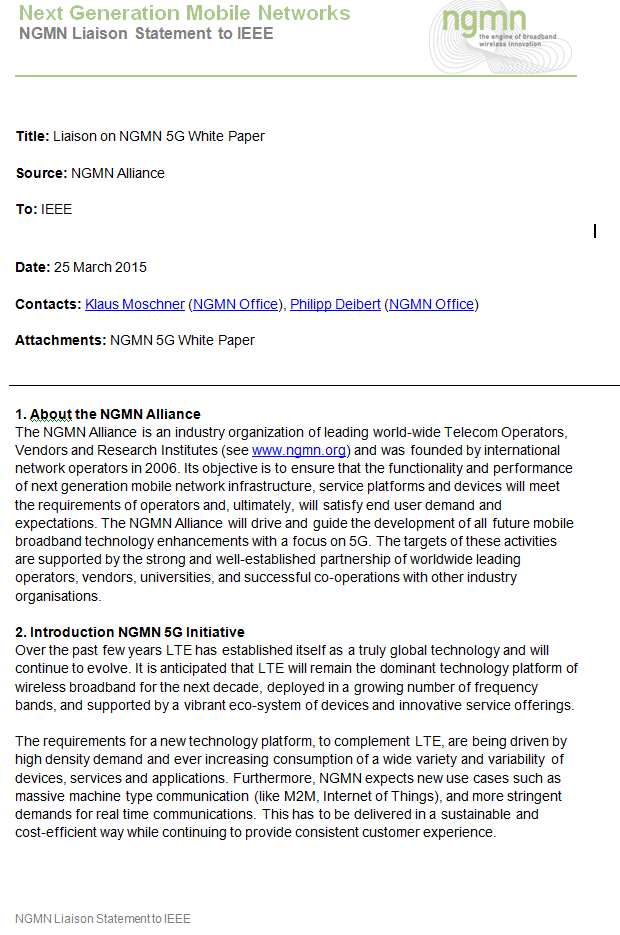 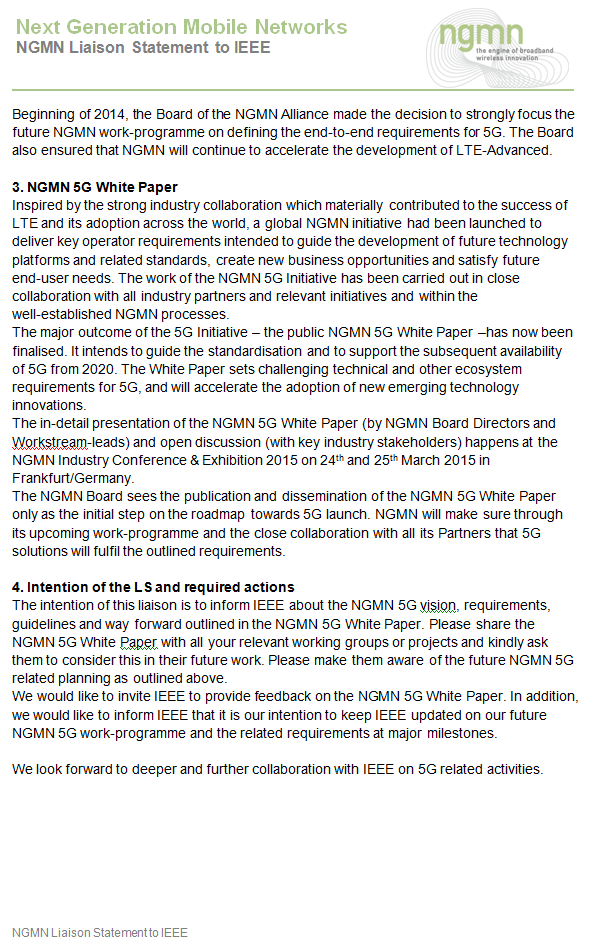 IEEE 802.11 NG60 SGMarch 25, 2015 Liaison statement from NGMN on 5GIEEE 802.11 NG60 SGMarch 25, 2015 Liaison statement from NGMN on 5GIEEE 802.11 NG60 SGMarch 25, 2015 Liaison statement from NGMN on 5GIEEE 802.11 NG60 SGMarch 25, 2015 Liaison statement from NGMN on 5GIEEE 802.11 NG60 SGMarch 25, 2015 Liaison statement from NGMN on 5GDate:  2015-3-30Date:  2015-3-30Date:  2015-3-30Date:  2015-3-30Date:  2015-3-30Author(s):Author(s):Author(s):Author(s):Author(s):NameAffiliationAddressPhoneemailJeorge HurtarteTeradyne500 Riverpark Drive, North Reading, MA 01864+1-978-370-2224jeorge.hurtarte@teradyne.com